2 февраля для учащихся 3-4 классов состоялось мероприятие «Дни воинской Славы России». Особое внимание уделено юбилею победы в Сталинградской битве.
 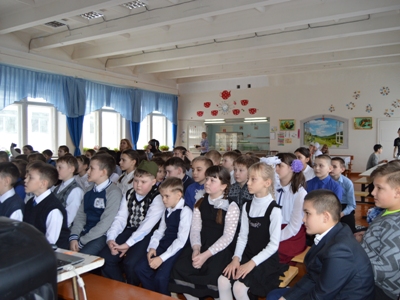 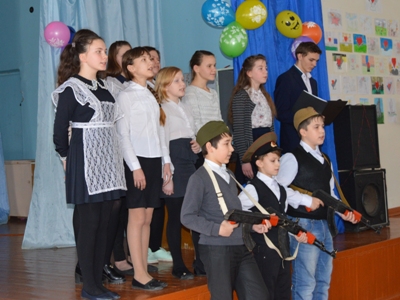 